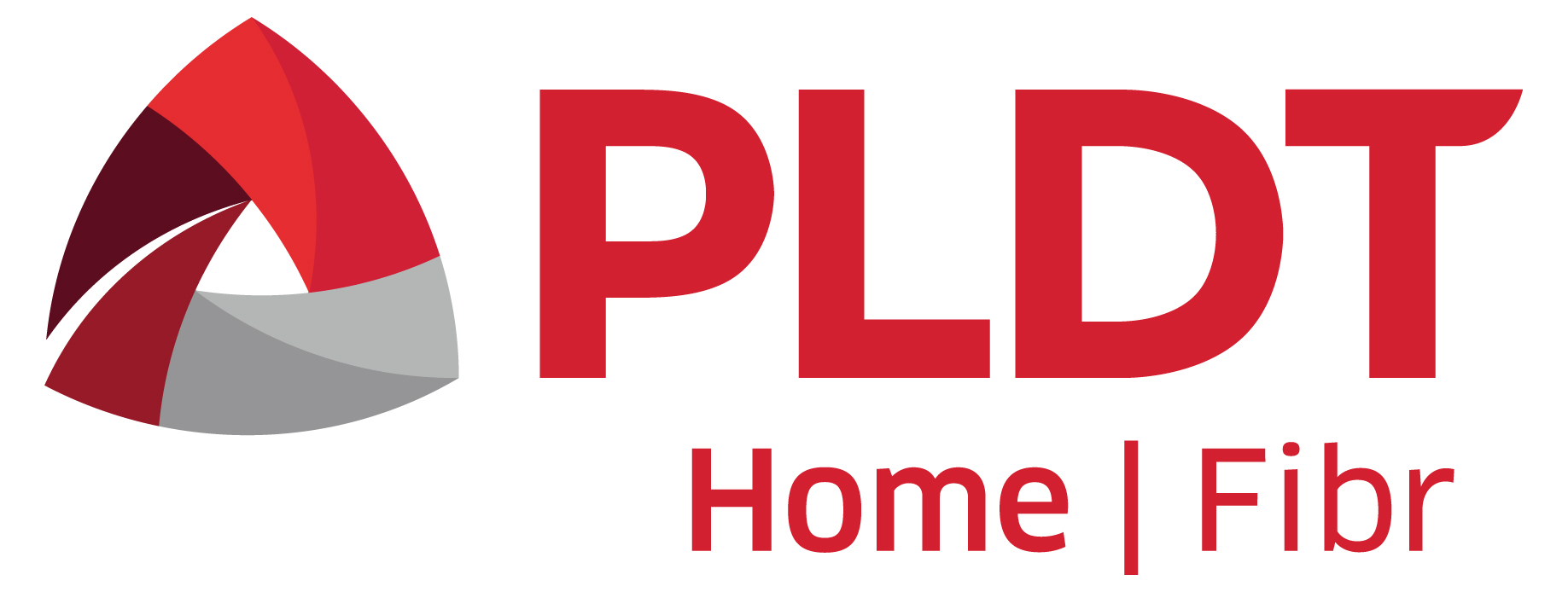 OFFICIAL BASKETBALL RULES 2018METRO MANILA INTER-VILLAGE LEAGUEAs approved byKOTC Basketball Organizing ServicesMakati City, August 25, 2014Amended and Effective as of 23 January 2018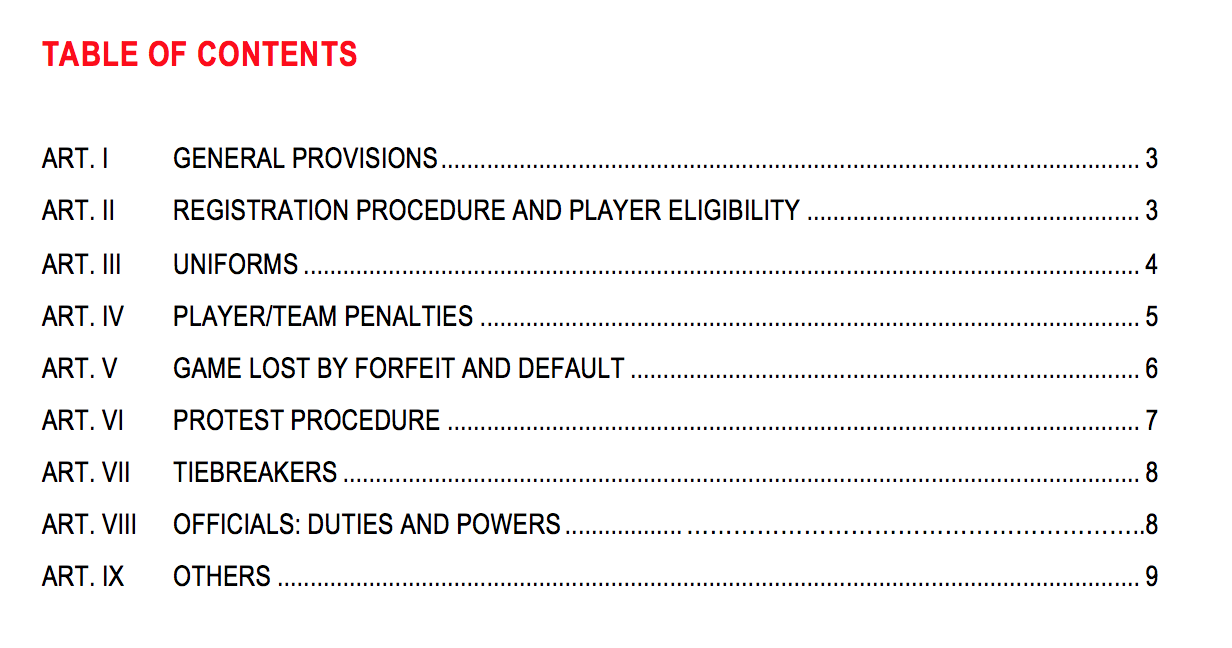 Art. I	General Provisions Except otherwise stated below, all games will be played under the FIBA Official Basketball Rules 2014: http://www.fiba.com/pages/eng/fc/FIBA/ruleRegu/p/openNodeIDs/897/selNodeID/897/baskOffiRule.htmlFIBA Official Basketball Rules – Summary of changes 2014: http://www.fiba.basketball/downloads/Rules/2014/OBR_Summary2014_V6.pdf  andFIBA Official Basketball Rules - Interpretations 2014: http://www.fiba.basketball/downloads/Rules/2014/FIBAOfficialInterpretations2014_yellow.pdfThe Technical Committee (TC) shall serve as the policy making body of KOTC Basketball Organizing Services, who shall review and implement these rules and regulations at all times, as well as having the right to amend or supersede its portions accordingly. Consequently, it has the power to make decisions on any point not specifically covered by these rules.  The proper conduct of the game demands the full and loyal cooperation of the players and team bench personnel with the Referees and/or officials. Any deliberate non-cooperation or non-compliance with the spirit of sportsmanship and fair play shall be dealt with in accordance with the rules set forth by the Technical Committee.  Only the assigned coach and/or captain shall be allowed to communicate with the Officials in a courteous manner to obtain information, however, only when the ball becomes dead and the game clock is stopped. Similarly, they are allowed to go to the official’s table to in a courteous manner only to obtain statistical information.  Only the equipment provided by KOTC Basketball Organizing Services, and approved by the Referees, shall be considered official. Statistical information and decisions arising from such equipment, including digital tablet or laptop, scoresheets, videos, films, pictures or any equipment, visual, electronic, or otherwise shall be considered final.  Art. II	Registration Procedure and Player Eligibility Open to all residents within village it represents, classified into three (3) divisions:12 and under Division: Must not be more than 12 years of age on the opening date.29 and under Division: Must not be more than 29 years of age on the opening date.30 and above Division: Must be at least 30 years of age on the opening date.All teams are required to submit the following documents no later than the respective deadlines stated in the registration forms: Accomplished registration form (in word/excel format) complete with the necessary details. Government-issued ID, Company ID or any proof of identification of all listed playersProof of billing and/or addressAccomplished and signed Contract and Waiver All teams may register and field a maximum of Twenty (20) players per game. However, a player who misses all his/her elimination games will not be allowed to play in the playoffs onwards, even if he/she is registered. In the event of a game lost by forfeit or default, the player must physically be present in the venue. In the event of injuries, the player must present a medical certificate, and must be physically present in the venue. No new players can be added to the lineup once the tournament begins, unless otherwise approved by the Technical Committee. The Technical Committee (TC) has the right to forfeit, disqualify, and/or declare a Technical Committee’s Penalty (TCP) where ineligible players in the respective divisions are fielded. Unless otherwise given a Technical Committee’s Penalty (TCP), if player(s) are proven ineligible in the respective division prior to the playoffs, the team shall be forfeited - all previous games wherein the player(s) were fielded will be overturned. Statistical points under Art. V, and tiebreakers under Art. VII shall will apply.Unless otherwise given a Technical Committee’s Penalty (TCP), if player(s) are proven ineligible in the respective division during the playoffs, the team shall be disqualified - the subsequent opponent shall automatically advance.  Unless otherwise given a Technical Committee’s Penalty (TCP), any inaccurate information entered in the registration form shall be subjected to penalties under Art. II, Section 8a and 8b.  Art. III	UniformsThe uniform of the team members shall consist of: Shirts of the exact same design on or before the 3rd game.Mandatory inclusion of Fibr logo (patch) on the upper left or right chestFibr logo (patch) to be distributed upon registrationShorts of the same dominant shade and/or colour, but not necessarily of the exact same design.  Proper footwear and socks, not necessarily of the exact same colour  Each team member shall wear a shirt numbered on the front and back, with the following conditions: Players on the same team shall not wear the same number.  Players shall use numbers 0 and 00 and from 1-99 only. After the 2nd game, the number assigned to each  player shall be permanent for the duration of the tournament, and will no longer be allowed to change  numbers.  No switching of jerseys, and placing of tape or any other form of adhesive to change the design will be allowed, unless otherwise approved by the Technical Committee one (1) day prior to the start of the game. Art. IV	Player/Team PenaltiesSince KOTC Basketball Organizing Services advocates sportsmanship and fair play, any form of unsportsmanlike behaviour and/or flagrant acts of aggression will not be tolerated. Referees will be given full discretion to give penalties. The Technical Committee reserves the right to exclude and/or ban from the venue any player, assigned coach, captain, and/or guest who impose or inflict any form of verbal or physical abuse towards the officials during the course of the game. Players, assigned coaches, captains, and/or guests hereby undertake to course any form of grievance or complaint on any game or Event directly to KOTC and shall not publicly defame, insult or slander KOTC, its officers, employees, staff and personnel in any form of media, social media or any other forms. Penalties and FeesPenalty Fee Matrix for TeamPenalty Fee Matrix for Individual Players and/or Team Bench PersonnelJudgment calls of the Referees shall be considered final.  However, for the purposes of downgrading tournament fees or sanctions, a player must seek approval from the Referee immediately after the game, otherwise the penalty remains.A player who receives a 2nd Technical or Unsportsmanlike Foul, is disqualified, or suspended will automatically be ineligible to receive individual awards – Mythical 5, MVP, etc.The Technical Committee shall inform the captain or team representative of the tournament fees and sanctions prior to the team’s next game via direct communication through mobile, or online reference.The assigned coach, captain, or team representative shall settle tournament fees prior to the team’s next game, if no refundable amount was given, or if the entire refundable amount has been used.Tournament fees by a team not paid by the assigned coach, captain, or team representative prior to the start of the team’s next game shall be declared a game lost by forfeit under FIBA Art. 20.1.Tournament fees by an individual player not paid by the assigned coach, captain, or team representative on his behalf prior the start of its next game shall not be allowed to play, however a team under FIBA Art. 4 can still play if it is not in violation of FIBA Art. 20.Art. V	Game Lost by Forfeit and Default Teams must have a least five (5) players before tip-off. The following rules will apply if they do not complete this after 10 minutes of the scheduled tip-off: Additional 5 minutes will be given in exchange for a technical foul and free throw for the opposing team.  If after the additional and final 5 minutes and the team still does not complete the five (5) players, the result shall be declared as game lost by forfeit.  The winning team via forfeit may use the court hours for a practice game. Rates will apply for Referee  services.  For Point Differential (PD) purposes of game lost by forfeit, refer to Art. VII, Section 4.  A team shall lose a game by forfeit if, during the game, its actions prevent the game from being played, and/or it refuses to play after being instructed to do so by the Referee.  A team shall lose a game by default if, during the game, the team has fewer than 2 players on the playing court ready to play.  The statistical points that the winning team will receive from a game lost by forfeit or default will be based on their averages per game pre or post forfeiting or defaulting game, plus an additional 10 statistical points for the game won. The team who lost the game by forfeit or default will receive 0.00 statistical points.  In case of a team walkout, the result shall be declared as a game lost by forfeit. No game stats of the team will be considered. All members who were present at the game shall be suspended for the remainder of the tournament, and in the next KOTC Basketball Organizing Services’ tournament. In addition, the Technical Committee (TC) may exercise its right to ban the team from entering the venue where the walkout occurred, upon written agreement of the venue.  Art. VI	Protest Procedure If, during a KOTC Basketball Organizing Services’ official competition, a team believes its interests have been adversely affected by a decision of an official, or by any event that took place during or after a game, it must proceed in the following manner: The assigned coach or captain shall, immediately during or after the game, inform the Technical Committee verbally that his team is protesting against the result of the game.  The assigned coach or captain shall then send to the Technical Committee his team’s written protest through a hard copy or e-mail within 24-hours after the verbal intent. Any other forms will be considered invalid. Protest form to be found at: https://kingsofthecourt.ph/downloads  In addition, the protesting team shall deposit a PHP 500.00 as security. If the decision of the Technical Committee is in favor of the protesting fee, the deposit will be refunded.  The Technical Committee shall resolve the case, and reply through a hard copy or e-mail, no longer than five (5) days from the submission of the required documentation and protest fee. Should the decision of the Technical Committee be in favor of the protesting team, the deposit of PHP 500.00 shall be refunded.  Should the decision of the Technical Committee not be in favor of the protesting team, they may submit through a hard copy or e-mail a final appeal addressed to the President of KOTC Basketball Organizing Services, in which they shall additional deposit of PHP 1,000.00 as security. If the decision of the Technical Committee be in favor of the appeal, the sum of PHP 1,500.00 (protesting fee and appeal) will be refunded.  Should the decision be in favor of the protesting team, the forfeiting/penalized team may submit a final appeal, which must be in written format through hard copy or e-mail, plus a deposit of P500.00. If the Technical Committee is in favor of the appeal, the sum of P500.00 will be refunded. Official protests regarding player/team eligibility will only be entertained until the 2nd week of the tournament, or not more than five (5) days after the subjected player/team played, whichever comes first. Any protests, tips, and/or relevant information succeeding this will no longer be entertained. KOTC Basketball Organizing Services has the right, in its own initiative, to conduct a thorough investigation and evaluation regarding the matter, including but not limited to, ask any team to comment regarding protests or show cause, consult with higher bodies (e.g. Samahang Basketbol ng Pilipinas), and/or use precedents. Once decisions have been made, these are considered final and irreversible, except otherwise granted under Art. VI, Section 1e.  The Referees, in cases of buzzer-beaters, shot-clock violations, and other relevant technical issues will conduct the review, and will make the final decision. Use of Instant Replay System (IRS), if present and approved by the Referees, shall only be applied and in situations provided in the FIBA Official Basketball Rules – Summary of Changes 2014: https://www.fiba.com/downloads/Rules/2014/OBR_Summary2014_V6.pdfVideos, films, pictures or any equipment, visual, electronic, digital, or otherwise, may be used to determine responsibility in matters of discipline or for educational (training) purposes only after the game has ended under FIBA Art. C. Art. VII	TiebreakersWin-over-the-other rule will apply for two teams with identical records. Win-over-the-other rule will apply for three or more teams with identical records, if: One team wins all its elimination round games against the teams it is tied with  One team loses all its elimination round games against teams it is tied with.  Point Differential (PD) system will apply for two, three or more teams with identical records, if: No team was able to win all its elimination round games against the teams it is tied with. It is the sum of the winning margins minus the sum of the losing margins for teams who are tied against one another. (Points for minus points against).  No team was able to face each other in the eliminations. It is the sum of the winning margins minus the sum of the losing margins for all their elimination games. (Points for minus points against).  In cases of game lost by forfeit or default, the winning margin is equal to the average points per game as of the end of the elimination round for the team that wins by forfeit or default. Losing margin of the losing team will be its negative equivalent. If teams still have equal point differentials, win-over-the-other will be reapplied to the remaining teams. If not applicable, point differential system will be reapplied to said teams. If teams are still tied after the #5 scenario, seeding will be based on the point differential system against their first common opponent or until the next common opponent where the tie is broken. Art. VIII	Officials: Duties and PowersThe Referees shall exercise all duties and powers stated under FIBA Art. 46, and have the power to make decisions on any point not specifically covered by these rules. The Referees’ power shall begin when they arrive on the playing court, and end when the game clock signal sounds for the end of the playing time, if no circumstances under Art. IV, Section 2c and Art. VI occur. The game shall be administered under FIBA’s 2-Person Officiating during the elimination and playoff round  The game shall be administered under FIBA’s 3-Person Officiating during the semifinals and finals  The Technical Committee Officer (TCO), if present, shall sit on the official’s table, exercise all duties and powers stated under FIBA Art. 45.3 and Art. 47, supervise the work of the Technical Committee Associate (TCA), and to assist the Referees in the smooth functioning of the game. In addition: Determine, before the game, the Referees who will officiate  Determine, before the game, each team’s assigned coach and/or captain  Brief each team’s assigned coach, and/or captain, if needed, regarding their duties and powers under FIBA  Art. 6 and Art. 7  Record all penalties under Art. IV, and send detailed reports to the Technical Committee regarding any  issues and/or concerns needed for review.  Exercise the duties and powers of the Technical Committee Associate (TCA), if needed.  The Technical Committee Associate (TCA) shall sit on the official’s table, and exercise all duties and powers stated under FIBA Art. 48, including but not limited to, record team names, player names, scores, and all relevant statistics via a digital tablet or laptop, if present, or a scoresheet. If a scorekeeping and/or statistical error is recognized: During the game, the Technical Committee Associate must wait for the first dead ball before correcting on his digital tablet.  At the end of playing time and less than 24 hours after each game, the error shall be corrected, even if this correction influences the final result of the game  At the end of playing time and more than 24 hours after each game, the error may no longer be corrected. The Referee or the Technical Committee Officer, if present, must send a detailed report to the Technical Committee.  In the event of any technical malfunction and the game records are no longer retrievable, all relevant individual statistics will be based on the averages per game pre or post game, plus an additional 10 statistical points for the winning team. Final score, however, shall remain, if retrieved from any relevant source.  The Scoreboard Operator (SO) shall sit on the official’s table, and exercise all duties and powers stated under FIBA Art. 49 and 50. In the case of any discrepancy between the Scoreboard Operator and the Technical Committee Associate (TCA) which cannot be resolved, the statistics via a digital tablet or laptop, if present, or a scoresheet shall take precedence and the scoreboard shall be corrected accordingly. Art. IX	OthersPlayers, assigned coach, captain, or team representatives under the influence of liquor or drugs shall not be allowed to play or sit on the team bench.  Team bench shall be exclusive only for the players, assigned coach, captain, and team representative. Guests shall be by the bleachers and/or seats for the audience. Any behaviour of guests detrimental to the spirit of the sportsmanship and fair play, shall be dealt with accordingly by the officials.  Players, assigned coach, captain, and guests undertake to conform and adhere to the rules and regulations set forth by the respective venue/s of KOTC Basketball Organizing Services. It shall not be held liable for any structural or equipment damage which they may cause during the game. Consequently, KOTC shall not be held liable for any lost or damaged belongings of the players, assigned coach, captain, and guests.  KOTC Basketball Organizing Services has the full discretion in cancelling or postponing games due to a force majeure event, such as but not limited to acts of God (any natural calamity, flooding, earthquake, etc.), war, riot, or acts or threats of terrorism, and shall reschedule the event to another date and/or a suitable venue acceptable to the teams. Should a game be cancelled at any time during the game, it shall be rescheduled and continue from the exact scenario from the time the game was postponed, which includes official score, official time, team/personal fouls, and player statistics. Players not present in the postponed game will not be allowed to play in the rescheduled game.  Swapping and/or changing of game schedules will not be allowed, unless otherwise approved by the Technical Committee (TC). Requests, if any, must be communicated at least one (1) week prior to the scheduled game.Should a game start later than the scheduled time, the game may be played on running time during the first two or three quarters, depending on how delayed the game is. However, the last 2 minutes of the 4th period will be played according to FIBA Art. 49.2. The Scoreboard Operator, however, may decide to shorten the warm-ups of both teams, as well as dead ball situations to ensure the game be played according to FIBA Art. 49.2.  FIBA ReferencePenalty FeeTournament SanctionGame lost by forfeit or default (1st offense)Arts. 20 and 21PHP 3,000.00Final warningGame lost by forfeit or default (2nd offense)Arts. 20 and 21PHP 3,000.00Tournament SuspensionGame lost by forfeit or disqualification from player eligibilityn/aPHP 3,000.00One (1) year ban from any KOTC Basketball Organizing Services’ eventFIBA ReferencePenalty FeeTournament SanctionTechnical Foul (non-contact foul; behavioural in nature)FIBA Art. 361st Offense: n/a2nd Offense: PHP 300.003rd Offense: PHP 1000.001st Offense – Final Warning2nd Offense – One (1) Game Suspension3rd Offense – Tournament SuspensionUnsportsmanlike Foul (contact foul; not a legitimate attempt to directly play the ball, excessive and hard contact in an effort to play the ball)FIBA Art. 371st Offense: n/a2nd Offense: PHP 300.003rd Offense: PHP 1000.001st Offense – Final Warning2nd Offense – One (1) Game Suspension3rd Offense – Tournament SuspensionDisqualifying Foul (flagrant unsportsmanlike action)FIBA Art. 381st Offense – PHP 1000.002nd Offense: PHP 2000.001st Offense – One (1) Game Suspension2nd Offense – Tournament SuspensionFighting (physical interaction between 2 or more opponents)FIBA Art. 391nd Offense: PHP 2000.00Tournament Suspension